Cestari sigue marcando el rumbo en tolvasMás grandes y livianas, así son las tolvas preferidas por la nueva agricultura.Juan Andrés Cestari es la cuarta generación de la empresa familiar Industrias Metalúrgicas Cestari SRL, surgida del taller fundado un 27 de agosto de 1927 por Don Andrés Cestari –padre de “Nino” y abuelo de Néstor- en la localidad bonaerense de Colón. Cestari es una marca con una gran cultura de ferias y por supuesto acompaña a Expoagro desde su primera edición. Hasta una de las calles de la mega muestra lleva el nombre de Nino Cestari.Al referirse a la feria que se llevará a cabo del 8 al 11 de marzo, Juan Andrés suma su voz a la de otros expositores que ponen en valor el cambio de ánimo y la expectativa de estar ante un tiempo nuevo. “Tenemos fe desde hace años en el sector agrícola y creemos que este año va a ser un nuevo empezar”, sostiene el joven Cestari.“Expoagro es el lugar donde uno se cruza con gente de todo el país y del exterior”, acota y pone expectativas en el despertar del mercado de exportación, para el que están especialmente adaptados. “Estamos presentando todas las unidades preparadas para exportación, desde lo logístico hasta lo homologable en cada país, con las exigencias que los mercados europeos requieren”, puntualizó.La empresa, especializada en tolvas autodescargables llevará a Expoagro todos los modelos nuevos de polímero que los hicieron acreedores del Premio Cita 2015. La novedosa línea fabricada con polímeros se presentó el año pasado en la feria con el modelo 20.000 4R, de dos ejes, con 20.000 litros de capacidad, cuatro módulos y tubo de 420 mm con camisa intercambiable. También de polímero es la versión 20.000 2R, de un eje, con cuatro módulos plásticos de 10/12 mm de espesor, 20.000 litros de capacidad, bandeja inferior de chapa galvanizada y apertura hidráulica, y lanza amortiguada con elastómeros. Los nuevos modelos pesan unos 400 kilos menos que un equipo común de chapa.Esta vez también se presentarán unidades con orugas que se adaptan a los distintos modelos de la marca. Y tolvas de mayor porte: modelos de 35.000 litros y 29.000 litros, más cortos, para carretones, pensando en el momento de traslado.La marca también participará de las dinámicas, especialmente de las de precisión, donde una tolva de polímero equipada con una balanza Hook transferirá datos de la cosecha a un celular. En lo que hace a las demandas del mercado, Cestari sostiene que se están vendiendo tolvas de diferentes dimensiones, desde 7.000 hasta 35.000 litros, tanto en uno como en dos
ejes. “Pero hay una tendencia que apunta a tolvas de gran porte y se debe a que cada vez los tiempos de cosecha son más cortos y así como se requieren cosechadoras más grandes, lo mismo ocurre con las tolvas”, aclaró el ejecutivo.Contacto de prensa:prensa@expoagro.com.arTel: 011-5128 9800, int 107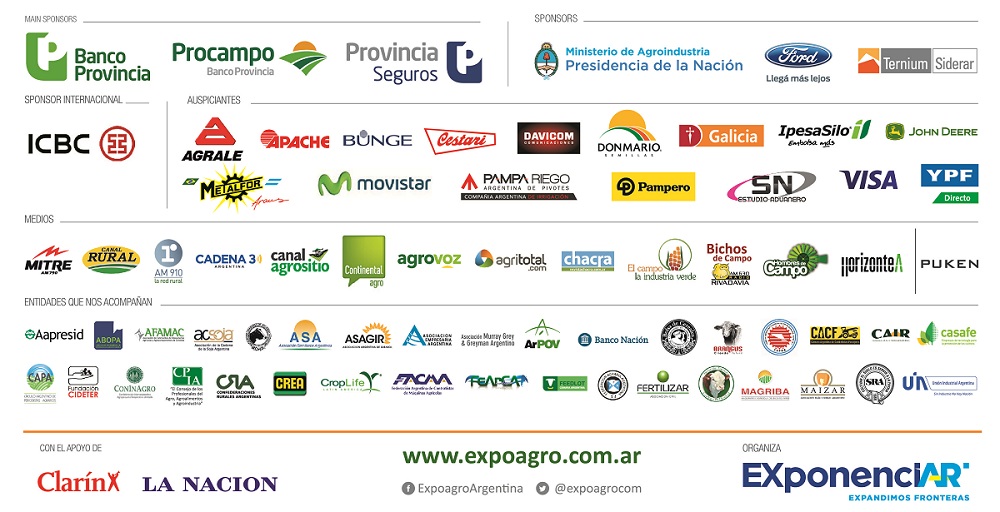 